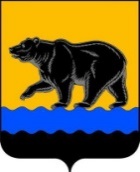 АДМИНИСТРАЦИЯ ГОРОДА НЕФТЕЮГАНСКАпостановлениег.Нефтеюганск О внесении изменения в постановление администрации города Нефтеюганска от 18.03.2019 № 67-нп «Об утверждении Порядка реализации мероприятия по расселению и ликвидации приспособленных для проживания строений, расположенных на территории города Нефтеюганска» В соответствии с Федеральным законом от 06.10.2003 № 131-ФЗ                             «Об общих принципах организации местного самоуправления в Российской Федерации», государственной программой Ханты-Мансийского автономного округа - Югры «Развитие жилищной сферы», утвержденной постановлением Правительства Ханты-Мансийского автономного округа - Югры от 05.10.2018                          № 346-п, Уставом города Нефтеюганска, в целях реализации мероприятий муниципальной программы города Нефтеюганска «Развитие жилищной сферы города Нефтеюганска», утвержденной постановлением администрации города Нефтеюганска от 15.11.2018 № 602-п, администрация города Нефтеюганска постановляет:1.Внести в постановление администрации города Нефтеюганска от 18.03.2019 № 67-нп «Об утверждении Порядка реализации мероприятия по расселению и ликвидации приспособленных для проживания строений, расположенных на территории города Нефтеюганска» (с изменениями, внесенными постановлениями администрации города от 31.05.2019 № 103-нп, от 16.07.2019 № 131-нп, от 18.09.2019 № 157-нп, от 17.10.2019 № 175-нп, от 05.12.2019 № 208-нп, от 16.09.2020 № 140-нп) изменение, изложив приложение к постановлению согласно приложению к настоящему постановлению.2.Обнародовать (опубликовать) постановление в газете «Здравствуйте, нефтеюганцы!».3.Департаменту по делам администрации города (Прокопович П.А.) разместить постановление на официальном сайте органов местного самоуправления города Нефтеюганска в сети Интернет.4.Постановление вступает в силу после его официального опубликования.Глава города Нефтеюганска							 С.Ю.ДегтяревПриложение к постановлениюадминистрации городаот 14.12.2020 № 175-нпПорядок реализации мероприятия по расселению и ликвидации приспособленных для проживания строений, расположенных на территории города Нефтеюганска (далее – порядок)1.Настоящий порядок определяет правила и условия реализации мероприятия по расселению и ликвидации приспособленных для проживания строений, расположенных на территории города Нефтеюганска (далее – мероприятие).2.Участниками мероприятия признаются совершеннолетние граждане Российской Федерации и члены их семей - граждане Российской Федерации, не имеющие жилых помещений, принадлежащих им на праве собственности или предоставленных по договорам социального найма на территории Российской Федерации, фактически проживающие по настоящее время в приспособленных для проживания строениях, включенных в Реестр приспособленных для проживания строений по состоянию на 01.01.2012, включая строения, право собственности на которые оформлено в судебном порядке в период с 01.01.1995  до 01.03.2005, вселенные в них до 01.01.1995, либо в период с 01.01.1995 по 01.01.2012, с целью предоставления субсидии на приобретение жилья на территории Российской Федерации, с целью предоставления жилого помещения муниципального жилищного фонда коммерческого использования по договору найма жилого помещения муниципального жилищного фонда коммерческого использования.К участникам мероприятия не относятся:-совершеннолетние граждане Российской Федерации и члены их семей, проживающие в приспособленных для проживания строениях, имеющие жилые помещения, принадлежащие им на праве собственности, за исключением строений, включенных в Реестр приспособленных для проживания строений по состоянию на 01.01.2012, право собственности на которые оформлено в судебном порядке в период с 01.01.1995 до 01.03.2005, или предоставленные по договорам социального найма на территории Российской Федерации;-совершеннолетние граждане Российской Федерации и члены их семей, проживающие в приспособленных для проживания строениях, ухудшившие свои жилищные условия в течение 5 лет, предшествующих обращению, путем продажи, дарения или отчуждения иным способом жилого помещения, принадлежащего гражданину или членам его семьи на праве собственности на территории Российской Федерации;-совершеннолетние граждане Российской Федерации и члены их семей, проживающие в приспособленных для проживания строениях, воспользовавшиеся мерами государственной поддержки на улучшение жилищных условий за счет средств бюджетной системы Российской Федерации (за исключением получения материнского (семейного) капитала);Указанные в настоящем пункте приспособленные для проживания строения – это строения, не отнесенные в соответствии с положениями                    статьи 16 Жилищного кодекса Российской Федерации к жилым помещениям (далее – строение), включенные в Реестр приспособленных для проживания строений на 01.01.2012 (далее – реестр), расположенные на территории г.Нефтеюганска, в том числе в случаях, когда указанные строения расположены на земельных участках, относящихся:-к производственным зонам, -к зонам инженерной и транспортной инфраструктур (за исключением строений, установленных на земельных участках, относящихся к частным домовладениям, а также на садовых, огородных и дачных участках).К членам семьи граждан относятся:-супруг (супруга); -их родители; -дети, в том числе усыновлённые (удочерённые); -супруг (супруга) детей; -внуки.При предоставлении подтверждающих документов участниками мероприятия признаются длительно отсутствующие (фактически не проживающие) следующие граждане: -студенты очных форм обучения; -лица, находящиеся в лечебных учреждениях; -лица, проходящие службу в Вооруженных Силах Российской Федерации; -лица, находящиеся в местах лишения свободы.3.Дата вселения в приспособленное для проживания строение устанавливается на основании одного из следующих документов:-паспорт с отметкой о регистрации по месту жительства;-решение суда об установлении юридического факта проживания.Факт проживания по настоящее время в приспособленных для проживания строениях устанавливается на основании одного из следующих документов:-решение суда об установлении юридического факта проживания;-акт фактического проживания, составленный департаментом жилищно-коммунального хозяйства администрации города (далее – уполномоченный орган) согласно приложению 6.	4.В случае, если участниками мероприятия являются совместно проживающие с заявителем члены семьи, фактическая дата вселения которых позже даты вселения заявителя, датой их вселения считается дата вселения заявителя.5.Приспособленное для проживания строение, в котором проживают граждане, не имеющие правоустанавливающих документов на строение и земельный участок, на котором расположено строение, имеющие решение суда об установлении юридического факта проживания в данном строении и включении строения в реестр приспособленных для проживания строений, включаются в реестр приспособленных для проживания строений приказом уполномоченного органа.6.В соответствии с порядком осуществляется предоставление субсидии участнику мероприятия, включенному в реестр, при доведении и исходя из размера планового софинансирования основного мероприятия из бюджета Ханты-Мансийского автономного округа – Югры.7.Мерой поддержки участника мероприятия является предоставление:а)субсидии в размере 80 % участникам мероприятия, зарегистрированным
в приспособленном для проживания строении до 1995 года, а также граждане, отношении которых имеется вступившее в законную силу решение суда                                о признании за ними факта проживания в приспособленном строении                                   до 1995 года;б)субсидии в размере 60 % участникам мероприятия, зарегистрированным в приспособленном строении после 01.01.1995, а также граждане, в отношении которых имеется вступившее в законную силу решение суда о признании за ними факта проживания в приспособленном строении после 01.01.1995;в)жилого помещения муниципального жилищного фонда коммерческого использования.8.Субсидия носит целевой характер и может быть использована участником мероприятия на:-оплату договора купли - продажи жилого помещения (жилой дом, квартира, комната, доля в праве на жилое помещение), приобретенного на территории Российской Федерации (далее – жилое помещение);-погашение ссудной задолженности по банковским (иным) кредитам 
на приобретение жилого помещения (жилой дом, квартира, комната, доля в праве на жилое помещение), расположенным на территории Российской Федерации, заключенным в период после официальной регистрации заявления                                           о предоставлении субсидии, указанного в пункте 11 порядка.9.Участник мероприятия должен приобрести жилое помещение (одно или несколько), соответствующее санитарно-техническим требованиям, благоустроенное применительно к условиям населенного пункта, выбранного для проживания и пригодное для постоянного проживания, расположенное на земельном участке, относящемся к зонам жилой застройки, за исключением садовых, огородных и дачных участков, общей площадью не менее                                        12 квадратных метров на одного члена семьи.10.Субсидия на приобретение жилого помещения в соответствии с порядком предоставляется участнику мероприятия один раз.11.Граждане, проживающие в строениях, приспособленных для проживания, желающие воспользоваться правом получения субсидии или жилого помещения муниципального жилищного фонда коммерческого использования представляют в уполномоченный орган заявление                                    о предоставлении субсидии согласно приложению 1 к настоящему порядку или заявление о предоставлении жилого помещения муниципального жилищного фонда коммерческого использования согласно приложению 2 к настоящему порядку и следующие документы:а)документы, удостоверяющие личность заявителя и всех членов его семьи, а также подтверждающих родственные отношения, состав семьи, изменение фамилии, имени, отчества заявителя и членов его семьи (паспортов, свидетельств о рождении, свидетельств о регистрации заключения (расторжения) брака, решений об усыновлении (удочерении), свидетельств                       о перемене имени), включенных в заявление;б)документы, подтверждающие дату вселения в приспособленное для проживания, факт проживания по настоящее время в приспособленном для проживания строении, установленные пунктом 3 настоящего порядка; в)копии регистрационного удостоверения на занимаемое приспособленное строение (при наличии);г)правоустанавливающий документ на строение, включенное в Реестр приспособленных для проживания строений по состоянию на 01.01.2012, право собственности на которое оформлено в судебном порядке в период с 01.01.1995 до 01.03.2005 (при наличии);д)обязательство о снятии с регистрационного учёта, освобождении приспособленного для проживания строения в срок не позднее 10 дней с даты перечисления субсидии на счет продавца либо на счет кредитной организации или с даты предоставления жилого помещения муниципального жилищного фонда коммерческого использования, согласно приложению 3 к настоящему порядку; е)документ, подтверждающий регистрацию в системе индивидуального (персонифицированного) учета и содержащий сведения о страховом номере индивидуального лицевого счета (СНИЛС) на заявителя и членов его семьи;ж)согласие на обработку персональных данных.12.Заявление подается в срок до 01.10.2020 с предъявлением оригиналов соответствующих документов, копии которых заверяются специалистом уполномоченного органа, после чего оригиналы документов возвращаются гражданину.Заявитель имеет право направить заявление и документы по почте. Датой регистрации заявления в этом случае считается дата поступления почтового отправления в уполномоченный орган.13.Заявление регистрируется специалистом уполномоченного органа в день его поступления с присвоением регистрационного номера.14.Уполномоченный орган в течение 10 рабочих дней после поступления заявления и документов, предусмотренных пунктом 11 порядка путем межведомственного информационного взаимодействия, запрашивает следующие сведения:-о наличии или отсутствии жилых помещений в собственности заявителя 
и членов его семьи, указанных в заявлении на участие в мероприятии, в том числе на ранее существовавшее фамилию, имя, отчество в случае их перемены;-о составе семьи, родственных отношениях и времени регистрации заявителя и членов его семьи;-о регистрации по месту жительства заявителя и членов его семьи на текущую дату; -об использовании/неиспользовании мер государственной поддержки ОАО «Ипотечное агентство Югры».В течение 25 календарных дней со дня поступления заявления и документов, указанных в настоящем пункте, а также в пункте 11 порядка, уполномоченный орган осуществляет их проверку на соответствие требованиям порядка и передает на рассмотрение   представленные документы в жилищную комиссию при администрации города Нефтеюганска (далее – комиссия), которая принимает решение о признании (либо об отказе в признании участником мероприятия) участником мероприятия.Решение о признании участником мероприятия оформляется в виде уведомления.Гражданам, выбравшим меру поддержки в виде субсидии, выдается Гарантийное письмо. 15.Уполномоченный орган в течение 10 календарных дней со дня принятия комиссией соответствующего решения, вручает лично заявителю либо направляет почтовым отправлением уведомление о признании (об отказе в признании участниками мероприятия), гарантийное письмо с указанием суммы субсидии, рассчитанной в соответствии с пунктами 18 и 19 порядка.16.Срок действия Гарантийного письма о предоставлении субсидии составляет 60 календарных дней, но не позднее 27 ноября года, в котором предоставляется субсидия.17.Основаниями для отказа гражданам в признании участниками мероприятия выдаче являются:а)письменный отказ от участия в мероприятии;б)нарушение срока предоставления, непредставление, предоставление не 
в полном объеме документов, предусмотренных подпунктами, а, б, д пункта 11 порядка;в)несоответствие участника мероприятия условиям, предусмотренных 
пунктом 2 порядка;г)установление факта недостоверности сведений, содержащихся 
в представленных документах;д)факт не проживания гражданина в строении, подтверждаемый актом фактического проживания уполномоченного органа;е)в случае отсутствия объема средств, предусмотренных для предоставления субсидий на соответствующий финансовый год либо отсутствие жилых помещений жилищного фонда коммерческого использованияж)прекращение финансирования мероприятия в рамках государственной программы Ханты-Мансийского автономного округа – Югры, утвержденной постановлением Правительства Ханты-Мансийского автономного округа – Югры от 05.10.2018 № 346-п «О государственной программе Ханты-Мансийского автономного округа – Югры «Развитие жилищной сферы» 
на реализацию полномочий в области строительства, градостроительной деятельности и жилищных отношений в целях софинансирования муниципальных программ по ликвидации приспособленных для проживания строений, являются основанием для отказа в предоставлении субсидии.Решение об отказе в признании участником мероприятия может быть обжаловано гражданином в соответствии с законодательством Российской Федерации.18.Для предоставления субсидий участнику мероприятия, указанным 
в подпункте «а» пункта 7 порядка, размер субсидии определяется по формуле:С = Р x S х 80%,где:С - размер субсидии;Р - средняя рыночная стоимость 1 квадратного метра общей площади жилого помещения, установленная по городу Нефтеюганску приказом Региональной службы по тарифам Ханты-Мансийского автономного округа – Югры на квартал, в котором принято решение о признании участником мероприятия;S – норма предоставления общей площади жилого помещения, установленная для семей разной численности.Норма предоставления общей площади жилого помещения, установленная для семей разной численности, составляет:-33 квадратных метра общей площади жилого помещения – для одиноко проживающих граждан;-42 квадратных метра общей площади жилого помещения – для семьи, состоящей из двух человек;-18 квадратных метров общей площади жилого помещения на каждого члена семьи – для семьи, состоящей из трех или более человек.19.Для предоставления субсидий участнику мероприятия, указанным 
в подпункте «б» пункта 7 порядка, размер субсидии определяется по формуле:С = Р x S х 60%,где:С - размер субсидии;Р - средняя рыночная стоимость 1 квадратного метра общей площади жилого помещения, установленная по городу Нефтеюганску приказом Региональной службы по тарифам Ханты-Мансийского автономного округа – Югры на квартал, в котором принято решение о признании участником мероприятия;S – норма предоставления общей площади жилого помещения, установленная для семей разной численности.Норма предоставления общей площади жилого помещения, установленная 
для семей разной численности, составляет:	-33 квадратных метра общей площади жилого помещения – для одиноко проживающих граждан;-42 квадратных метра общей площади жилого помещения – для семьи, состоящей из двух человек;-18 квадратных метров общей площади жилого помещения на каждого члена семьи – для семьи, состоящей из трех или более человек.20.При приобретении жилого помещения по стоимости, превышающей рассчитанный размер субсидии, в соответствии с пунктами 18 и 19 порядка, 
перечислению подлежит весь размер субсидии за жилое помещение. При этом разницу, между размером субсидии и фактической стоимостью жилого помещения, выплачивает участник мероприятия за счет собственных и (или) заемных средств.21.В случае приобретения участником мероприятия жилого помещения менее нормы предоставления, но не менее 12 кв.м. на одного человека, субсидия выплачивается исходя из общей площади приобретаемого жилого помещения.Приобретение участником мероприятия жилого помещения по стоимости ниже рассчитанного размера субсидии, в соответствии с пунктами 18 и 19 порядка, субсидия предоставляется исходя из фактической стоимости приобретенного жилого помещения, указанной в договоре на приобретение жилого помещения.Разница выплате не подлежит.22.В случае использования участником мероприятия на оплату договора купли-продажи жилого помещения (жилой дом, квартира, комната, доля в праве на жилое помещение), приобретенного на территории Российской Федерации последние предоставляют в уполномоченный орган оригиналы следующих документов:       -договор(-ы) купли-продажи на приобретение жилого(-ых) помещения(-ий), заключенного(-ых) получателями субсидий, прошедший(-е) государственную регистрацию перехода прав и прав собственности в установленном законодательством Российской Федерации порядке;       -выписку из единого государственного реестра недвижимости 
на приобретаемое жилое помещение;       -кадастровый паспорт на приобретаемое жилое помещение (при наличии);       -банковские реквизиты продавца жилого помещения либо кредитной организации, предоставившей кредит получателям субсидии для перечисления субсидии;       -правоустанавливающий документ на земельный участок.23.В случае использования участником мероприятия субсидии на погашение ссудной задолженности по банковским (иным) кредитам на приобретение жилого помещения (жилой дом, квартира, комната, доля в праве на жилое помещение), расположенным на территории Российской Федерации, заключенным в период после официальной регистрации заявления                                                 о предоставлении субсидии, последние предоставляют в уполномоченный орган оригиналы следующих документов:-договор банковского счета;-кредитный договор (договор займа);-справка банка о размере кредита, который банк готов предоставить гражданам (членам семьи получателя субсидий) для приобретения жилья, 
с указанием цели и срока его предоставления; -договор на приобретенное жилое помещение, заключенный получателем субсидии;-выписку из единого государственного реестра недвижимости 
на жилое помещение;-справка кредитора (заимодавца) об оставшейся части основного долга 
и сумме задолженности по выплате процентов за пользование ипотечным жилищным кредитом (займа);-банковские реквизиты кредитной организации для перечисления субсидии;-правоустанавливающий документ на земельный участок.24.В течение 30 календарных дней с момента предоставления участником мероприятия документов, указанных в пунктах 23 и 24 порядка, уполномоченный орган подготавливает правовой акт о перечислении субсидии. Правовой акт о перечислении субсидии должен содержать данные                                   о фамилии, имени и отчестве получателя субсидии, о счёте продавца жилого помещения либо кредитной организации, предоставившей кредит получателям субсидии на приобретение жилого помещения (жилого дома) и размере субсидии подлежащей перечислению. 25.Основаниями для отказа гражданам в перечислении субсидии являются:-установление факта недостоверности сведений, содержащихся 
в представленных документах;-отсутствие объема средств, предусмотренных для предоставления субсидий на соответствующий финансовый год;-прекращение финансирования мероприятия в рамках утвержденной постановлением Правительства Ханты-Мансийского автономного округа – Югры от 05.10.2018 № 346-п «О государственной программе Ханты-Мансийского автономного округа – Югры «Развитие жилищной сферы» 
на реализацию полномочий в области строительства, градостроительной деятельности и жилищных отношений в целях софинансирования муниципальных программ по ликвидации приспособленных для проживания строений.26.Уполномоченный орган перечисляет субсидию на счёт продавца, застройщика жилого помещения либо на счёт кредитной организации, предоставившей кредит получателям субсидии на приобретение жилого помещения в течении 30 календарных дней с момента утверждения приказа на перечисление субсидии. 27.Участник мероприятия обязан в течение 10 календарных дней с даты перечисления субсидии на счет продавца либо на счет кредитной организации или с даты предоставления жилого помещения муниципального жилищного фонда коммерческого использования: -сняться с регистрационного учета;-погасить имеющуюся задолженность за оказанные коммунальные и/или иные услуги и закрыть лицевые счета по занимаемому строению;-произвести отключение от всех инженерных сетей (в случае невыполнения гражданами данного условия, уполномоченный орган осуществляет отключение в части организационных работ);-освободить со всеми совместно проживающими с ним членами семьи занимаемое приспособленное для проживания строение для последующего сноса.Датой получения субсидии является дата платежного поручения, датой предоставления жилого помещения муниципального жилищного фонда коммерческого использования является дата подписания акта сдачи квартиры нанимателю.При этом участник мероприятия с момента подачи заявления                                   о предоставления субсидии или жилого помещения муниципального жилищного фонда коммерческого использования обязуются не совершать каких-либо действий с вышеуказанным строением, которые влекут или могут повлечь его отчуждение, а также не предоставлять указанное строение для проживания другим лицам. 28.Неисполнение обязательства по освобождению строения всеми совместно проживающими с участником мероприятия членами семьи и (или) снятии с регистрационного учета не препятствует направлению Уполномоченным органом заявки на снос приспособленного для проживания строения. Неисполнение обязательства по освобождению всеми совместно проживающими с участником мероприятия членами семьи и (или) снятии с регистрационного учета является основанием для обращения уполномоченного органа в суд с исковыми требованиями к участнику мероприятия                                     о принудительном исполнении обязательств в соответствии с действующим законодательством.29.Участники мероприятия, выбравшие меру поддержки в виде предоставления жилого помещения муниципального жилищного фонда коммерческого использования, предоставляют в уполномоченный орган документы в соответствии с подпунктом 11.30.Участники мероприятия - члены одной семьи могут воспользоваться различными мерами поддержки, при этом предоставляется только одно жилое помещение по договору коммерческого найма. Порядок учета участников мероприятия и порядок предоставления жилых помещений муниципального образования город Нефтеюганск на условиях коммерческого использования, гражданам при реализации мероприятия по расселению и ликвидации приспособленных для проживания строений, расположенных на территории города Нефтеюганска, устанавливается решением Думы города Нефтеюганска.31.Граждане, проживающие в строениях, но не являющиеся участниками мероприятия, обязаны освободить занимаемое строение в 30-дневный срок 
с момента получения уведомления об освобождении строения. В случае несогласия, их выселение осуществляется по истечению указанного срока, согласно законодательству Российской Федерации, на основании решения суда.32.В случае, если заявитель и члены его семьи не исполнили обязательства, установленные пунктами 7, 8, 9, 16 настоящего Порядка, уполномоченный орган обращается с заявлением в суд об освобождении строения, снятии с регистрационного учета, закрытии финансовых лицевых счетов по оплате жилищно-коммунальных услуг, а также осуществлению физического сноса строения и прилегающих построек. 33.Основанием включения строения в реестр будет являться наличие решения суда, подтверждающее факт вселения граждан, проживающих в настоящее время в приспособленных для проживания строениях, в указанные строения до 01.01.1995 либо в период с 01.01.1995 по 01.01.2012.34.Основаниями исключения строений из реестра, держателем которого является уполномоченный орган, являются:-снос (ликвидация) строения, в том числе самостоятельный физический снос строения гражданами;-фактическое отсутствие строения;-создание товарищества собственников недвижимости (садоводческое, огородническое товарищество);-земельный участок, на котором расположено строение, находится в собственности, аренде, пользовании;-смена статуса строения на жилой дом;-отказ владельца строения, расположенного в зоне индивидуальной жилой застройки, от участия в мероприятии, в связи с намерением дальнейшего оформления земельного участка в собственность;-получение меры государственной поддержки, предусмотренной пунктом 7 настоящего порядка и включения строения в заявку на снос, в порядке, предусмотренном пунктом 35 настоящего порядка.Исключение строений из реестра, производится на основании одного из следующих документов:-акта о фактическом сносе (ликвидации) строения, приспособленного для проживания, в котором проживали участники мероприятия, оформленным уполномоченным органом согласно приложению 5;-акта результатов инвентаризации приспособленных для проживания строений;-письменный отказ владельца строения, расположенного в зоне индивидуальной жилой застройки, от участия в мероприятии (в свободной форме), а также письмо от департамента градостроительства и земельных отношений администрации города Нефтеюганска о том, что строение расположено в зоне индивидуальной жилой застройки;-акта фактического отсутствия строения согласно приложению 4;-правоустанавливающих или правоудостоверяющих документов на земельный участок, на территории которого расположено строение; -документов, подтверждающих смену статуса строения на жилой дом, в соответствии с Постановлением Правительства РФ от 28.01.2006 № 47                            «Об утверждении Положения о признании помещения жилым помещением, жилого помещения непригодным для проживания, многоквартирного дома аварийным и подлежащим сносу или реконструкции, садового дома жилым домом и жилого дома садовым домом», в том числе - технический паспорт;-акта визуального осмотра строения, приспособленного для проживания, имеющего признаки жилого строения, оформленного уполномоченным органом по результатам инвентаризации. По истечении периода, на который рассчитана реализация мероприятия, предусмотренного настоящим порядком, строения, приспособленные для проживания, включенные в реестр в ходе реализации мероприятия и не исключенные из него по основаниям, предусмотренным настоящим пунктом, подлежат исключению из реестра в полном объеме без предоставления дополнительных документов.  35.Снос приспособленных для проживания строений.Организаторами по сносу приспособленных для проживания строений являются:-в части разбора, демонтажа, разрушения всех конструкций приспособленных для проживания строений, вывоза и утилизации (уничтожения) мусора – Нефтеюганское городское муниципальное казенное учреждение коммунального хозяйства «Служба единого заказчика»; -в части оформления заявки на снос приспособленных для проживания строений – уполномоченный орган.Уполномоченный орган оформляет и направляет заявку на снос приспособленных для проживания строений в Нефтеюганское городское муниципальное казенное учреждение коммунального хозяйства «Служба единого заказчика» в течение 3 рабочих дней после истечения срока, установленного пунктом 27 настоящего порядка. Разбор, демонтаж, разрушение всех конструкций приспособленных для проживания строений, вывоз и утилизация (уничтожение) мусора организуется Нефтеюганским городским муниципальным казенным учреждением     коммунального хозяйства «Служба единого заказчика» в рамках заключенного муниципального контракта на выполнение работ по ликвидации приспособленных для проживания строений в течение 20 календарных дней с момента поступления заявки от уполномоченного органа с указанием адресов строений, подлежащих сносу, а так же фамилий, имен, отчеств проживающих в строениях граждан, получивших субсидию на приобретение жилья, либо  жилое помещение муниципального жилищного фонда коммерческого использования.Нефтеюганское городское муниципальное казенное учреждение коммунального хозяйства "Служба единого заказчика" в течение 3 календарных дней с момента ликвидации приспособленных для проживания строений направляет в уполномоченный орган акт о фактическом сносе (ликвидации) строения, приспособленного для проживания, в котором проживали участники мероприятия.36.После получения уполномоченным органом от Нефтеюганского городского муниципального казенного учреждения коммунального хозяйства «Служба единого заказчика» информации об осуществлении мероприятия по разбору, демонтажу, разрушению всех конструкций приспособленного для проживания строения, вывозу и утилизации (уничтожению) мусора, уполномоченный орган в течение 10 календарных дней оформляет акт о фактическом сносе (ликвидации) строения, приспособленного для проживания, в котором проживали участники мероприятия, согласно приложению 5.37.Акт фактического отсутствия строения, акт фактического проживания в приспособленном для проживания строении, акт о фактическом сносе (ликвидации) строения, приспособленного для проживания, в котором проживали участники мероприятия, составляются и подписываются специалистами, уполномоченными на составление актов в соответствии с распоряжением уполномоченного органа.Приложение 1к порядку реализации мероприятияпо расселению и ликвидации приспособленных для проживания строений, расположенных на территории города Нефтеюганска                                                                                   Директору департамента жилищно-коммунального хозяйства администрации города Нефтеюганска ______________________________________________________________                    (ф.и.о.)проживающего(ей) по адресу:______________________________________________________________                    (почтовый адрес)								  телефон_____________________Заявление.В соответствии с Порядком реализации мероприятия по расселению и ликвидации приспособленных для проживания строений, расположенных на территории города Нефтеюганска, утвержденным постановлением администрации города Нефтеюганска от «___»______20 __ г.   № ______, прошу предоставить субсидию на приобретение жилого помещения в собственность:1.___________________________________________________________________паспорт (свидетельство о рождении)____________________________________________, выданный____________________________________________________________ «_____»_____________  _________года, проживающий(ая) по адресу:___________________________________________________2.__________________________________________________________________паспорт (свидетельство о рождении)____________________________________________, выданный____________________________________________________________ «_____»_____________  _________года, проживающий(ая) по адресу:___________________________________________________3.___________________________________________________________________паспорт (свидетельство о рождении)____________________________________________, выданный___________________________________________________________ «_____»_____________  _________года, проживающий(ая) по адресу:___________________________________________________В настоящее время я и члены моей семьи жилых помещений для постоянного проживания на территории Российской Федерации не имеем (имеем) (ненужное зачеркнуть).Сведения о наличии жилых помещений, занимаемых мною и (или) членами моей семьи по договорам социального найма и (или) принадлежащих мне и (или) членам моей семьи на праве собственности:Я и члены моей семьи достоверность и полноту настоящих сведений подтверждаем. Даем согласие на проведение проверки представленных сведений в федеральных органах исполнительной власти, включая Федеральную налоговую службу, Федеральную миграционную службу, Федеральную службу государственной регистрации, кадастра и картографии, а также согласие на обработку персональных данных.Я и члены моей семьи предупреждены о привлечении к ответственности в соответствии с законодательством Российской Федерации в случае выявления в представленных мною сведениях и документах, прилагаемых к заявлению, данных, не соответствующих действительности. С условиями Порядка реализации мероприятия по расселению и ликвидации строений приспособленных для проживания на территории города Нефтеюганска, утвержденного постановлением администрации города Нефтеюганска от «___»______20____ г. № ______, ознакомлены, согласны и обязуемся их выполнять.______________________________ ___________________  _________________                      (ф.и.о. заявителя)		(подпись)		               (дата)Приложение 2к порядку реализации мероприятияпо расселению и ликвидации приспособленных для проживания строений, расположенных на территории города НефтеюганскаДиректору департамента жилищно-коммунального хозяйства администрации города Нефтеюганска ______________________________________________________________(ф.и.о.)проживающего(ей) по адресу:______________________________________________________________                    (почтовый адрес)телефон_____________________         Заявление.		В соответствии с Порядком реализации мероприятия по расселению и ликвидации приспособленных для проживания строений, расположенных на территории города Нефтеюганска, утвержденным постановлением администрации города Нефтеюганска от «___»______20 __ г.   № ______, решением Думы города Нефтеюганска «Об утверждении порядка формирования, управления и распоряжения жилищным фондом, находящимся в собственности города Нефтеюганска от 01.03.2017 № 93-VI,  прошу признать меня участником мероприятия по расселению и ликвидации приспособленных для проживания строений, расположенных на территории города Нефтеюганска, не воспользовавшимся мерами социальной поддержки в виде субсидии на приобретение жилого помещения в собственность на территории Российской Федерации. Рассмотреть документы, предоставленные мною с целью предоставления жилого помещения муниципального жилищного фонда коммерческого использования по договору найма жилого помещения муниципального жилищного фонда коммерческого использования, приобретенного муниципальным образованием город Нефтеюганск во исполнение мероприятий по ликвидации и расселению приспособленных для проживания строений.1.___________________________________________________________________паспорт (свидетельство о рождении)_______________________________________, выданный____________________________________________________________ «_____»_____________  _________года, проживающий(ая) по адресу:_____________________________________________2.___________________________________________________________________паспорт (свидетельство о рождении)_______________________________________, выданный____________________________________________________________ «_____»_____________  _________года, проживающий(ая) по адресу:______________________________________________3.__________________________________________________________________паспорт (свидетельство о рождении)_______________________________________, выданный____________________________________________________________ «_____»_____________  _________года, проживающий(ая) по адресу:_____________________________________________До настоящего времени я и члены моей семьи не воспользовались мерами социальной поддержки в виде субсидии на приобретение жилого помещения в собственность на территории Российской Федерации.В настоящее время я и члены моей семьи жилых помещений для постоянного проживания на территории Российской Федерации не имеем (имеем) (ненужное зачеркнуть).Сведения о наличии жилых помещений, занимаемых мною и (или) членами моей семьи по договорам социального найма и (или) принадлежащих мне и (или) членам моей семьи на праве собственности:		Я и члены моей семьи достоверность и полноту настоящих сведений подтверждаем. Даем согласие на проведение проверки представленных сведений в федеральных органах исполнительной власти, включая Федеральную налоговую службу, Федеральную миграционную службу, Федеральную службу государственной регистрации, кадастра и картографии, а также согласие на обработку персональных данных.		Я и члены моей семьи предупреждены о привлечении к ответственности в соответствии с законодательством Российской Федерации в случае выявления в представленных мною сведениях и документах, прилагаемых к заявлению, данных, не соответствующих действительности. 		С условиями Порядка реализации мероприятия по расселению и ликвидации строений приспособленных для проживания на территории города Нефтеюганска, утвержденного постановлением администрации города Нефтеюганска от «___»______20____ г. № ______, ознакомлены, согласны и обязуемся их выполнять.______________________________ ___________________  _________________                      (ф.и.о. заявителя)		(подпись)		               (дата)Члены семьи с заявлением согласны:1)_____________________________________________ _____________________		                           (ф.и.о.)		                                                    (подпись)	2)_____________________________________________ _____________________		                           (ф.и.о.)		                                                    (подпись)	3)_____________________________________________ _____________________		                           (ф.и.о.)		                                                    (подпись)	К заявлению прилагаются следующие документы:(перечень документов)Примечание: согласие в заявлении за несовершеннолетних и (или) недееспособных членов семьи подписывают их законные представители (родители, опекуны).Приложение 3к порядку реализации мероприятияпо расселению и ликвидации приспособленных для проживания строений, расположенных на территории города НефтеюганскаОбязательствоо снятии с регистрационного учёта, освобождении приспособленного дляпроживания строенияМы, нижеподписавшиеся,1.__________________________________________________________________________ _______________________________________________________________года рождения, паспорт (свидетельство о рождении) __________________________________, выданный ___________________________________________________________________________, зарегистрированный по адресу: _________________________________________________2.________________________________________________________________________ _______________________________________________________________года рождения, паспорт (свидетельство о рождении) __________________________________, выданный ___________________________________________________________________________, зарегистрированный по адресу: _________________________________________________3.________________________________________________________________________ _______________________________________________________________года рождения, паспорт (свидетельство о рождении) __________________________________, выданный ____________________________________________________________________, зарегистрированный по адресу: ____________________________________________________________________В соответствии с Порядком реализации мероприятия по расселению и ликвидации строений, приспособленных для проживания, на территории города Нефтеюганска, обязуюсь(емся) сняться с регистрационного учета, освободить строение, приспособленное для проживания от проживающих с ним(и) граждан и домашних вещей, закрыть финансовые лицевые счета по оплате жилищно-коммунальных услуг в строении, расположенном по адресу:______________________________________________________________,в срок не позднее 10 дней с даты перечисления субсидии на счет продавца либо на счет кредитной организации или с даты предоставления жилого помещения муниципального жилищного фонда коммерческого использования. Даю добровольное согласие на снос приспособленного для проживания строения, расположенного по адресу:___________________________________,по истечению 10 дней с даты перечисления субсидии на счет продавца либо на счет кредитной организации или с даты предоставления жилого помещения муниципального жилищного фонда коммерческого использования. С момента подписания настоящего обязательства обязуюсь(емся) не совершать действий с вышеуказанным строением, которые влекут или могут повлечь их отчуждение, а также не предоставлять указанное строение для проживания другим лицам, не являющимся членами его семьи.Должник ____________________________________________________________________                            (ф.и.о., подпись)«__» _____________ 20__ г.Должник ____________________________________________________________________                            (ф.и.о., подпись)«__» _____________ 20__ г.Должник ____________________________________________________________________                       (ф.и.о., подпись)«__» _____________ 20__ г.Приложение 4к порядку реализации мероприятияпо расселению и ликвидации приспособленных для проживания строений, расположенных на территории города НефтеюганскаАкт фактического отсутствия строенияг.Нефтеюганск                                                                          «__»___________20__Мы,_____________________________________________________________________________________________________________________________________Провели проверку на наличие/отсутствие приспособленного для проживания строения (балка), расположенного по адресу: г.Нефтеюганск,____________________________________________________________________________________.__________________________________________________________________________________________________________________________________________________________________________________________________________________________________________________________________________________________________________________________________________________________________________________________________________________________________________________________________________________________________________________________________________________________________________________________________________________________________________________________________________________________________________________________________________________________________________________________________Приложение 5к порядку реализации мероприятияпо расселению и ликвидации приспособленных для проживания строений, расположенных на территории города НефтеюганскаАкт о фактическом сносе (ликвидации) строения, приспособленного для проживания, в котором проживали участники мероприятия г.Нефтеюганск                                                                          «__»___________20__Мы, нижеподписавшиеся комиссия в составе:________________________________________________________________________________________________________________________________________Составили настоящий акт по факту  сноса приспособленного для проживаниястроения (балка), расположенного по адресу: г. Нефтеюганск, __________________________________________________________________________________________________________________________________________________________________________________________________________________________________________________________________________________________________________________________________________________________________________________________________________________________________________________________________________________________________________________________________________________________________________________________________________________________________________________________________________________________________________________________________________________________________________________________________Председатель комиссии __________________Члены комиссии ________________________________________________________________________________________Приложение 6к порядку реализации мероприятияпо расселению и ликвидации приспособленных для проживания строений, расположенных на территории города НефтеюганскаАкт фактического проживанияв строении, приспособленном для проживания, расположенном по адресу:г.Нефтеюганск, ___________________г.Нефтеюганск                                                                          «__»___________20__Мы,_______________________________________________________________________________________________________________________________________________________________________________________________________________Установили, на момент осмотра строения проживают: ____________  ______________________________________________________________________________________________________________________________________________________________________________________________________________________________________________________________________________________________________________________________________________________________________________________________________________________________________________________________________________________________________________________________________________________________________________________________________________________________________________________14.12.2020      № 175-нп№п/пФамилия, имя, отчествоРодственные отношения лица, имеющего жилое помещениеПочтовый адрес местонахождения жилого помещенияВид, общая площадь жилого помещения кв.мОснование пользования (договор социального найма или на основании права собственности), дата и реквизиты договора, реквизиты свидетельства                 о праве собственности123№п/пФамилия, имя, отчествоРодственные отношения лица, имеющего жилое помещениеПочтовый адрес местонахождения жилого помещенияВид, общая площадь жилого помещения,кв.мОснование пользования (договор социального найма или на основании права собственности), дата и реквизиты договора, реквизиты свидетельства о праве собственности123_________________________________________________________________________________________________________________________________________________________________________________________________________________________________________________________________________________________________________________(должность представителя уполномоченного органа)(ФИО представителя уполномоченного органа)(подпись представителя уполномоченного органа)_________________________________________________________________________________________________________________________________________________________________________________________________________________________________________________________________________________________________________________(должность представителя уполномоченного органа)(ФИО представителя уполномоченного органа)(подпись представителя уполномоченного органа)